I the undersigned, request that my pension be paid out of Lífeyrisauki when I emigrate from Iceland: Please note that the fund member's savings may increase or decrease in line with changes in the price of the fund between the date of the application and the date when payment is made.                 Documents included with application:Payment should be made into the Icelandic bank account registered under the fund member’s ID-Number: Income from more than one employer - Only to be completed if the applicant receives other income than pension paymentsComments: The following countries are within the EEA:EFTA countries: Iceland, Liechtenstein and Norway EU countries: United Kingdom, France, Germany, Sweden, Finland, Spain, Portugal, Italy, Denmark, Netherlands, Belgium, Luxembourg, Greece, Ireland, Austria, Estonia, Latvia, Lithuania, Poland, Czech Republic, Slovakia, Hungary, Slovenia, Malta, Cyprus (Greek-speaking part), Romania, Bulgaria and Croatia.See payout rules on the reverse side.Send by email to utgreidslur@arionbanki.is or by mail to Lífeyrisþjónusta, Túngötu 3, 580 Siglufjörður                                                                                        Eintak Arion banka – B beiðniLífeyrisaukiapplication for payout of pensionLífeyrisaukiapplication for payout of pension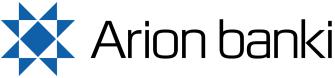 to non-eea citizens when emigrating from icelandName of fund memberName of fund memberName of fund memberIcelandic ID-number (kennitala)AddressPost Code Place      /      E-mailE-mailE-mailTelephone / MobileDocuments which must be included with application: Copy of passport/s     Copy of travel ticket Confirmation of termination of employment  Confirmation from National Registry (Þjóðskrá)Documents which must be included with application: Copy of passport/s     Copy of travel ticket Confirmation of termination of employment  Confirmation from National Registry (Þjóðskrá)Comments:Bank no.: :Account no.:Pension payments are subject to withholding tax just like other types of income. The tax brackets are as follows: The first ISK 893,713 are in tax bracket 1 (36.94%), and income in excess of ISK 893,713 is in tax bracket 2 (46.24%). If you receive income from another source which affects the calculation of withholding tax, it is your responsibility to inform the fund by reporting other monthly taxable income below, or filling in the number of the tax bracket in which taxation should start. Please note that if tax bracket 1 is entered in the application, the fund is only authorized to tax up to ISK 893,713 within that bracket, excess income falls in tax bracket 2.Personal allowance: the fund is not permitted to obtain information on your past use of your tax allowance, even though tax cards are now digital. Please state your preference below: You can use 100% of your spouse's tax allowance in the case of joint taxation. You can use the tax allowance of a deceased spouse for up to nine months from the date of death.  For further information please visit www.rsk.is.Place and date Signature of fund memberSignature of fund memberReceived on behalf of Arion Bank (name of employee)BranchnumberDateDaterules on paying out pensions to foreign nationalsWITHIN EESOUTSIDE EESMandatory pension savings EEA citizens are not paid their mandatory pension savings when they move away from Iceland.  Bilateral agreements between member states stipulate how the rules on social security are applied.The applicant must ask the social security institute of the country in question to send a query to the State Social Security Institute in Iceland.  The State Social Security Institute in Iceland obtains the payment history/statement from the payment of office of the pension funds (Greiðslustofa lífeyrissjóða).The State Social Security Institute in Iceland sends a copy to the pension fund the applicant has paid into most recently. The pension fund forwards the application to the pension funds which are parties to the agreement on cooperation between pension funds, if applicable.The pension fund informs the applicant of the outcome. A copy of pension application E 202, survivor’s pension application E 203 and disability pension application E 204 is the equivalent to an application.Non-EEA citizens are paid their mandatory pension savings when they move away from Iceland, provided this is permitted by international agreements. Premiums from the insurance fund are paid without interest but with inflation compensation.  If the applicant is entitled to disability payments based on forward calculations the amount repaid decreases. Supplementary pension savingsEEA citizens are not paid their supplementary pension savings when they move away from Iceland.  The applicant must contact the institution looking after their private pension. The State Social Security Institute in Iceland and the office of the pension funds (Greiðslustofa lífeyrissjóða) do not arrange for private pension savings to be paid out.Non-EEA citizens are paid their supplementary pension savings when they move away from Iceland. Private pension savings are paid out in accordance with the amount in the account on the day it is paid out, including returns. Payment arrangementsPension are paid out once a month, on the final business day of the month. Payment to non-EEA citizens may take up to eight weeks. Applications must be made in writing.Pension are paid out once a month, on the final business day of the month. Payment to non-EEA citizens may take up to eight weeks. Applications must be made in writing.Further information can be obtained at arionbanki.is/lifeyrir and from Arion Bank Pensions on (+354) 444 7000 or lifeyristhjonusta@arionbanki.is.Further information can be obtained at arionbanki.is/lifeyrir and from Arion Bank Pensions on (+354) 444 7000 or lifeyristhjonusta@arionbanki.is.Further information can be obtained at arionbanki.is/lifeyrir and from Arion Bank Pensions on (+354) 444 7000 or lifeyristhjonusta@arionbanki.is.